ALLEGATO 3: Approfondimenti sugli aspetti strategici della posa in opera  La posa in opera di un serramento rappresenta un costo significativo che va calcolato nel dettaglio e che dipende in parte anche dai materiali utilizzati.Se però si utilizzano materiali ad alte prestazioni termoacustiche, garantite nel tempo, la posa potrà diventare un elemento strategico di qualificazione della vostra offerta e un elemento di distinzione rispetto ai concorrenti. Vediamo di chiarire meglio l’argomento.La determinazione dei costi di posa in opera dei serramentiIl costo della posa dipende da diverse variabili che andrebbero considerate per capire quale sarà il costo reale: in fase di preventivo tutte le voci andrebbero dettagliate, sia per spiegare meglio il lavoro che verrà eseguito, sia per giustificare il prezzo.Giusto per darvi un’idea le voci da tenere in considerazione nel calcolo del costo della posa sono le seguenti:costi standard della posacosto orario del posatoreattrezzature utilizzatetipo di serramento da posare (finestra-porta finestra-alzante scorrevole)coprifilatura su di un lato su due lati o assenteCOSTO DEI MATERIALI DI SIGILLATURA E RIEMPIMENTOmaggiorazioni sui costi standardper misure superiori a m1,4 x 1,2per numero di ante superiore a 2 costi indipendenti dalla posadistanza dal cantieretiro al piano e distribuzione nei localizona in cui si deve posare (ZTL o altro)numero ridotto di pezzi da posarepulizia del nuovo serramentomaggiorazione costi nel caso di sostituzione dei vecchi infissitaglio ponti termici (davanzale passante o controtelaio metallico)coibentazione interna vecchio cassonettosmuratura o taglio del vecchio telaio muratosmaltimento del vecchio telaioI costi delle variabili elencate sono specifici di ogni azienda e di ogni cantiere per cui è difficile dare delle indicazioni di carattere generale e ciascuno dovrà fare i propri calcoli: sul sito www.ambrosipartner.com è possibile scaricare il “Listino per la posa dei serramenti” con il sistema PosaClima che riporta tutte le variabili e che ciascuno potrà personalizzare.Più facile invece è calcolare il costo dei materiali di sigillatura e riempimento perché, dipendono solo dalle dimensioni del perimetro del serramento e quindi sono uguali in qualsiasi situazione. Chi è abitato a fare questo conto avrà capito che l’incidenza economica di questi materiali sul costo totale della posa è poco rilevante ma se si scelgono prodotti ad alte prestazioni si possono avere delle ottime argomentazioni di vendita ad un costo estremamente contenuto.Per capire meglio facciamo il confronto tra il costo dei materiali impiegati per fare la sigillatura del nodo secondario (tra telaio e controtelaio) di una finestra delle misure da m. 1,4 x 1,2 utilizzando metodi tradizionali o un sistema di posa ad alta efficienza energetica come ad esempio il sistema PosaClima Premium Plus garantito 10 anni nelle prestazioni.                      FINESTRA STANDARD 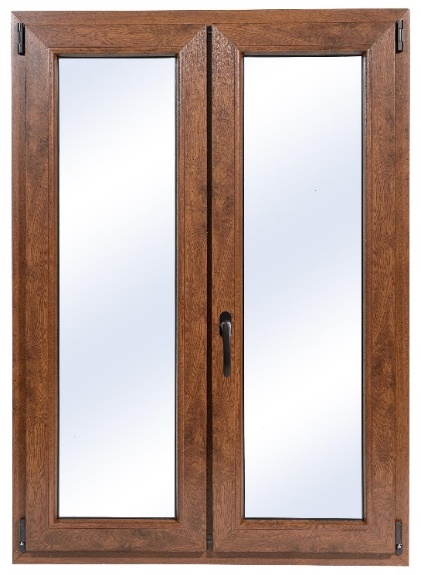 Misure: larghezza m 1,20 altezza m.1,40Perimetro montanti e traverso superiore: m 4,00 Larghezza traversa inferiore: m 1,20Determinazione dei costi per la sigillatura del giunto secondario (tra telaio e controtelaio) mettendo a confronto:il sistema tradizionale fatto con silicone generico da             € 3,00 a cartuccia e schiuma poliuretanica da € 5,00 a cartucciail sistema PosaClima Premium Plus che usa in battuta il nastro autoespandente PosaClima BG1 15 3/7– nella spalla il Nastro multifunzionale PosaClima 3 E UA 25 6/15 – sotto la traversa il nastro comprimibile in schiuma di PVC PosaClima Vitoseal 40x5 e sui bordi due cordoli di sigillante fluido MS Polimero PosaClima Powerfex 25.Il costo della sigillatura del giunto secondario, utilizzando materiali e metodi conformi alla norma UNI 11673-1 è quindi 4 volte superiore rispetto al sistema tradizionale, e precisamente da € 4,00 a € 16,50 con un incremento dei costi in valore assoluto di € 12,50: visto in questo modo nessun posatore sceglierebbe autonomamente di fare la posa con il sistema PosaClima Premium Plus.Se poi si aggiungono tutti gli altri costi di posa sopra indicati, che sono caratteristici di ogni azienda e cantiere e supponiamo che la posa tradizionale della finestra a 2 ante descritta nell’esempio venga eseguita a € 70,00, si intuisce che la posa con il sistema PosaClima Premium Plus garantito 10 anni verrebbe a costare € 12,50 in più ovvero € 82,50. Gli aspetti strategici della posa in operaNel caso però si decida di fare la posa con il sistema PosaClima premium Plus garantito 10 anni nel preventivo sarebbe utile mettere entrambe le voci in questo modo:Posa e sigillatura del serramento con sistema di posa tradizionale (silicone e schiuma) Costo € 70,00Posa e sigillatura del serramento con sistema di posa ad alta efficienza termoacustica PosaClima Premium Plus, utilizzando metodi e materiali (nastri autoespandenti, nastri in schiuma di PVC - Ms Polimero ecc..) conformi alla Norma UNI 11673-1.Sulla inalterabilità delle prestazioni di tenuta all’aria, all’acqua ed isolamento acustico di questo sistema di posa, viene rilasciata una garanzia di durata delle prestazioni per 10 anni dalla data del verbale di collaudo. Costo € 82,50Mettetevi ora nei panni del vostro cliente che sta acquistando i serramenti per la sua casa dove vivrà i prossimi 20 anni. Cosa scegliereste?Nel 90% dei casi il cliente sceglie la seconda soluzione e la sceglierebbe ugualmente anche se la differenza di prezzo richiesta fosse non di € 12,50 ma di € 30,00. In questo modo il serramentista (o il posatore) guadagnerebbe di più e venderebbe più facilmente questo servizio.Per questa ragione proponiamo di inserire nel preventivo la possibilità di scegliere anche il sistema di posa ad alta efficienza termoacustica PosaClima Premium Plus che andrà descritto come sopra riportato.Con questo sistema sarà più facile distinguersi dai concorrenti e chiudere la trattativa.  Nella descrizione della posa di dovranno poi aggiungere i costi compresi ed i costi esclusi.Suggeriamo quindi di continuare con il seguente schema:Creare il primo preventivo inserendo queste specifiche per quanto riguarda la posa potrebbe essere complicato, soprattutto per coloro che hanno dei sistemi di preventivazione “rigidi” e quindi dovranno mettere la descrizione della posa nelle note ma, fatto il primo preventivo sarà molto facile fare tutti gli altri.La versione editabile di questo documento in formato word è scaricabile al sito  https://www.ambrosipartner.com/allegati-manuale-fatturazione    Materiali per la costruzione del nodo secondario (telaio controtelaio) con sistema tradizionale Materiali per la costruzione del nodo secondario (telaio controtelaio) con sistema tradizionale Materiali per la costruzione del nodo secondario (telaio controtelaio) con sistema tradizionale MaterialeQuantitàCosto totaleSilicone1/2 cartuccia€ 1,50Schiuma poliuretanica1/2 cartuccia€ 2,50Costo materiali di sigillatura per la posa della finestra campione  Costo materiali di sigillatura per la posa della finestra campione  € 4,00Materiali per la costruzione del nodo secondario con sistema PosaClima PREMIUM PLUS                                                                                                          conforme a norma UNI 11673-1 e garantito 10 anni nelle prestazioniPrezzi listino 2019Materiali per la costruzione del nodo secondario con sistema PosaClima PREMIUM PLUS                                                                                                          conforme a norma UNI 11673-1 e garantito 10 anni nelle prestazioniPrezzi listino 2019Materiali per la costruzione del nodo secondario con sistema PosaClima PREMIUM PLUS                                                                                                          conforme a norma UNI 11673-1 e garantito 10 anni nelle prestazioniPrezzi listino 2019MaterialeQuantitàCosto totale scontatoNastro autoespandente BG 14,00 metri€ 3,02Nastro autoespandente 3 EUA4,00 metri€ 10,67Nastro comprimibile in PVC1,20 metri€ 1,72MS Polimero 2 cordoli€ 1,00Costo materiali di sigillatura per la posa della finestra campione  Costo materiali di sigillatura per la posa della finestra campione  € 16,50